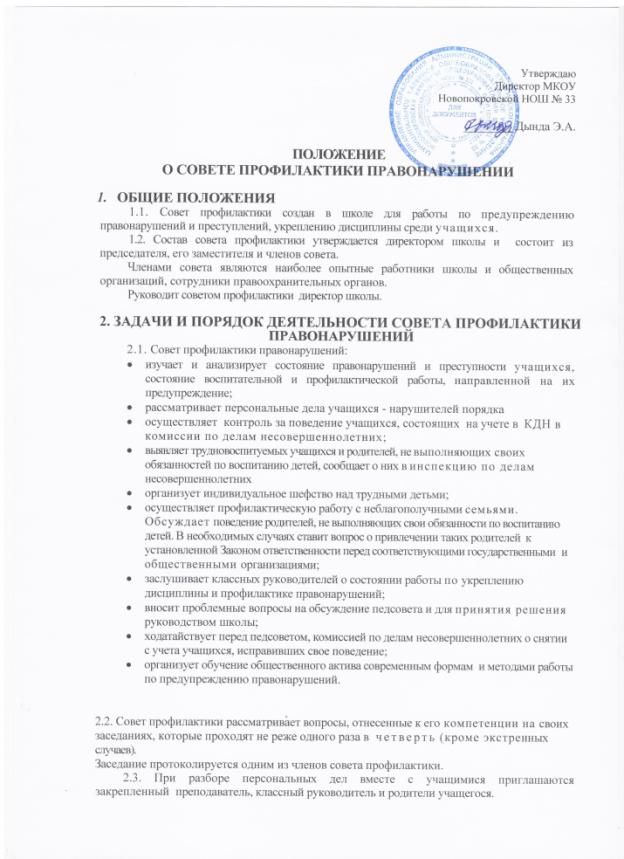 Утверждаю                                                                                      Директор МКОУ Новопокровской НОШ № 33	          ________ Дында Э.А.ПОЛОЖЕНИЕО СОВЕТЕ ПРОФИЛАКТИКИ ПРАВОНАРУШЕНИИ1.   ОБЩИЕ ПОЛОЖЕНИЯ1.1. Совет профилактики создан в школе для работы по предупреждению правонарушений и преступлений, укреплению дисциплины среди учащихся. 1.2. Состав совета профилактики утверждается директором школы и  состоит из председателя, его заместителя и членов совета.Членами совета являются наиболее опытные работники школы и общественных организаций, сотрудники правоохранительных органов.Руководит советом профилактики  директор школы. 2. ЗАДАЧИ И ПОРЯДОК ДЕЯТЕЛЬНОСТИ СОВЕТА ПРОФИЛАКТИКИ 
ПРАВОНАРУШЕНИЙ2.1. Совет профилактики правонарушений:изучает и анализирует состояние правонарушений и преступности учащихся, состояние воспитательной и профилактической работы, направленной на их предупреждение;рассматривает персональные дела учащихся - нарушителей порядка	осуществляет  контроль за поведение учащихся, состоящих  на учете в  КДН в комиссии по делам несовершеннолетних;выявляет трудновоспитуемых учащихся и родителей, не выполняющих своих обязанностей по воспитанию детей, сообщает о них в инспекцию по делам несовершеннолетнихорганизует индивидуальное шефство над трудными детьми;осуществляет профилактическую работу с неблагополучными семьями. Обсуждает поведение родителей, не выполняющих свои обязанности по воспитанию детей. В необходимых случаях ставит вопрос о привлечении таких родителей  к установленной Законом ответственности перед соответствующими государственными  и общественными организациями;заслушивает классных руководителей о состоянии работы по укреплению дисциплины и профилактике правонарушений;вносит проблемные вопросы на обсуждение педсовета и для принятия решения руководством школы;ходатайствует перед педсоветом, комиссией по делам несовершеннолетних о снятии с учета учащихся, исправивших свое поведение;организует обучение общественного актива современным формам  и методами работы по предупреждению правонарушений.2.2. Совет профилактики рассматривает вопросы, отнесенные к его компетенции на своих заседаниях, которые проходят не реже одного раза в четверть (кроме экстренных случаев).	Заседание протоколируется одним из членов совета профилактики.2.3. При разборе персональных дел вместе с учащимися приглашаются закрепленный  преподаватель, классный руководитель и родители учащегося.2.4. Работа совета профилактики планируется на учебный год. План работы  обсуждается на заседании совета профилактики и утверждается директором школы.2.5. Свою работу совет профилактики проводит в тесном контакте с  правоохранительными органами, общественными организациями, проводящими воспитательную работу с детьми.3.   ДОКУМЕНТАЦИЯ СОВЕТА ПРОФИЛАКТИКИ3.1. Приказ о создании совета профилактики.3.2. Журнал заседаний.3.3. Карты учащихся, состоящих на учете в школе.3.4. Списки проблемных семей.3.5. Списки детей-сирот.